Н А К А З02.10.2015							     				№ 270   Відповідно до законів України «Про освіту», «Про загальну середню освіту», Порядку державної атестації дошкільних, загальноосвітніх,  позашкільних навчальних закладів, затвердженого наказом Міністерства освіти і науки України від 30.01.2015 № 67, зареєстрованого у Міністерстві юстиції України 14.02.2015 за № 173/26618, на виконання наказу Головного управління освіти і науки  Харківської обласної державної адміністрації від 13.01.2009 №3 «Про організацію державної атестації навчальних закладів Харківської області», з метою забезпечення державного контролю за діяльністю навчальних закладів і планового проведення державної атестації, керуючись статтею 59 Закону України «Про місцеве самоврядування в Україні»,НАКАЗУЮ:1.  Провести   в термін з 30 листопада 2015 року по 18 грудня 2015 року атестаційну експертизу  комунального закладу «Харківська спеціалізована школа І-ІІІ ступенів з поглибленим вивченням окремих предметів № 16 Харківської міської ради Харківської області імені В.Г.Сергєєва» (далі – ХСШ №16).   2. Затвердити склад експертної комісії для проведення атестаційної експертизи ХСШ №16   (додаток).   3.  Експертній комісії:3.1. Підготувати та подати на затвердження начальнику управління освіти адміністрації Київського району Харківської міської ради робочу програму атестаційної експертизи  навчального закладу.До 30.10.20153.2. Здійснити атестаційну експертизу навчального закладу, узагальнити матеріали для складання аргументованого висновку атестаційної експертизи.                                                                    Відповідно до затвердженої програми3.3. Подати до управління освіти аргументовані висновки атестаційної експертизи з вмотивованими рекомендаціями. 18.12.20154. Директору комунального закладу «Харківська спеціалізована школа І-ІІІ ступенів з поглибленим вивченням окремих предметів № 16 Харківської міської ради Харківської області імені В.Г. Сергєєва»  Д'яковій І.А. забезпечити належні умови для роботи експертної комісії під час проведення атестаційної експертизи закладу.Відповідно до затвердженої програми Контроль за виконанням наказу залишаю за собою.Начальник управління 						                Т.В.КуценкоЗ наказом ознайомлені:Ліпейко В.І.Настенко І.В.	Лихольот І.В. Петришена О.М.Губарєва І.Д.Лустенко С.І.Марадудіна А.А.Короп Ю.В.Мартинова Н.В.Прибиловська Н.В.Назарова О.В.Романова Л.В.Д'якова І.А.		                                                                       Додаток 	                                                                       до наказу  управління освіти                                                                                                від 02.10.2015 № 270Склад експертної комісії для проведення державної атестації комунального закладу «Харківська спеціалізована школа І-ІІІ ступенів з поглибленим вивченням окремих предметів          № 16 Харківської міської ради Харківської області імені В.Г. Сергєєва»Начальник  управління                                                       Т.В.Куценко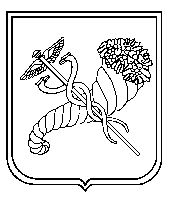 Про    проведення    державної атестації комунального закладу «Харківська спеціалізована школаІ-ІІІ ступенів з поглибленим вивченням окремих предметів № 16 Харківської міської ради Харківської області імені В.Г.Сергєєва»Голова експертної комісії:Голова експертної комісії:Куценко Тетяна ВолодимирівнаНачальник управління освіти адміністрації Київського району Харківської міської радиЗаступник голови експертної комісії:Заступник голови експертної комісії:Ліпейко Володимир ІвановичЗаступник начальника управління освіти адміністрації Київського району Харківської міської радиЧлени експертної комісії:Члени експертної комісії:Настенко Ірина ВасилівнаДиректор методичного центру управління освіти адміністрації Київського району Харківської міської радиЛихольот Ігор ВолодимировичНачальник господарчої групи управління освіти адміністрації Київського району Харківської міської радиГубарєва Інна ДмитрівнаГоловний спеціаліст управління освіти адміністрації Київського району Харківської міської радиПетришена Оксана МиколаївнаГоловний спеціаліст управління освіти адміністрації Київського району Харківської міської радиЛустенко Світлана ІванівнаГоловний спеціаліст управління освіти адміністрації Київського району Харківської міської радиКороп Юлія ВолодимирівнаЗавідувач ЛКТО управління освіти адміністрації Київського району Харківської міської радиМарадудіна Алла АнатоліївнаГоловний бухгалтер централізованої бухгалтерії управління освіти адміністрації Київського району Харківської міської радиМартинова Надія ВасилівнаГолова Київської районної організації профспілки працівників освіти і науки (за згодою)Прибиловська Наталія ВасилівнаЧлен колегії управління освіти адміністрації Київського району, директор  Харківської загальноосвітньої школи І-ІІІ ступенів № 52 Харківської міської ради Харківської області (за згодою)Романова Людмила ВікторівнаЧлен Ради директорів шкіл м. Харкова, директор Харківської загальноосвітньої школи І-ІІІ ступенів № 5 Харківської міської ради Харківської області (за згодою)Назарова Ольга ВолодимирівнаЧлен ради директорів шкіл Київського району м. Харкова, директор комунального закладу «Харківська загальноосвітня школа І-ІІІ ступенів № 158 Харківської міської ради Харківської області» (за згодою)Деменко Тетяна КонстантинівнаПредставник  Ради  комунального закладу «Харківська спеціалізована школа І-ІІІ ступенів з поглибленим вивченням окремих предметів № 16 Харківської міської ради Харківської області імені  В.Г. Сергєєва» (за згодою)Удальцова Наталія ОлександрівнаМетодист НМПЦ Департаменту освіти Харківської міської ради (за згодою)